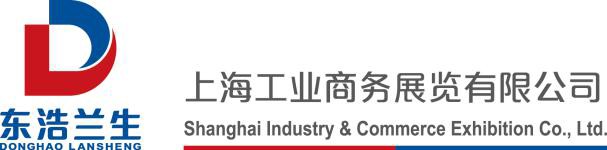 我们意向参展(请勾选)：□2021 成都国际工业博览会（CDIIF 2021） 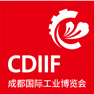 时间：2021 年 4 月 22 日-24 日 地点：成都·中国西部国际博览城□2021 华南国际工业博览会（SCIIF 2021） 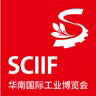 时间：2021 年 6 月 29 日-7 月 1 日 地点：深圳·深圳国际会展中心□2021 中国国际工业博览会-数控机床与金属加工展 （MWCS 2021） 时间： 2021 年 9 月14-18 日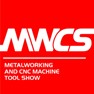 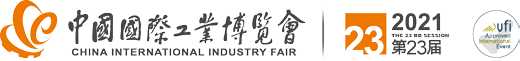 地点：上海·国家会展中心公司(Company)： 	地址(Address)： 	联系人(Contact person):                 职务（Position）：	联系电话(Phone)：		手机(Mobile)： 	电子邮件(Email)： 	展品（Exhibit Article Name）：                                                                                             请选择展品 / Exhibits Category金属切削机床 / Metal Cutting Machine金属成形机床 / Metal Forming Machine特种加工机床及专用设备 / Special Purpose Machine检验和测量设备 / Inspection, Measuring Device数控系统、数显装置和机床电器 / CNC System, Digital Readout Units, Machine Tool Apparatus机床零部件及辅助设备 / Machine Tool Components and Auxiliary Device磨料磨具、刀具、工夹具及相关产品 /Abrasive, Cutting Tools, Tooling, Jig Fixture & Related Products预定展台 / To book the exhibit spaceAA. 标准展台 9 平方米（3M×3M）标准展台	个Standard Booth(Minimum 9sqm, 3M × 3M):	Booth(s)B. 室内光地（18 平方米起租）长	米 × 宽	米Raw Space(Minimum 18sqm): Length:	m × Width:	m	B东浩兰生集团-上海工业商务展览有限公司联系方式：中国国际工业博览会数控机床与金属加工展业务部 地址: 上海市光复路 757 号五矿大厦 13 楼	200070联系人: 欧阳莎 女士 17316305521电话 :  021-60324858/54378039邮箱:   137299159@qq.com